3.5		Compare and contrast intrusive and extrusive igneous rocks 3.6		Demonstrate how the rate of cooling affects an igneous rock’s texture3.7 		Classify igneous rocks according to texture and compositionAg Earth Science – Chapter 3.2 – Igneous Rocks3.2 VocabularyI.	Formation of Igneous Rocks	A.	Igneous – B.	Intrusive Igneous Rocks –	1.	Example – C.	Extrusive Igneous Rocks –	1.	Example – II.	Classification of Igneous Rocks	A.	Texture and composition are two characteristics used to classify igneous rocks.1.	_______________________________ – Slow cooling = large crystals. Large crystals exhibit “course-grained” texture.2.	_______________________________ – Rapid cooling = small mineral grains. Small grains are said to have “fine-grained” texture.3.	__________________________ – Lava spews on surface = may not be time for ions to arrange themselves into crystals. Random distributed ions = glassy texture.4.	_________________________________ – Large body of magma may take thousands of years to harden. Variety of temperature/cooling within large mass = large crystals and fine-grained minerals.5.	_______________________________ – Made almost entirely of light colored silicate minerals quartz and feldspar.6.	_______________________________ – Rocks that contain many dark silicate minerals and plagioclase.7.	________________________________ – In-between granite (light) and basaltic (dark) compositions.8.	_____________________________ – Composed almost entirely of dark silicate minerals (peridotite).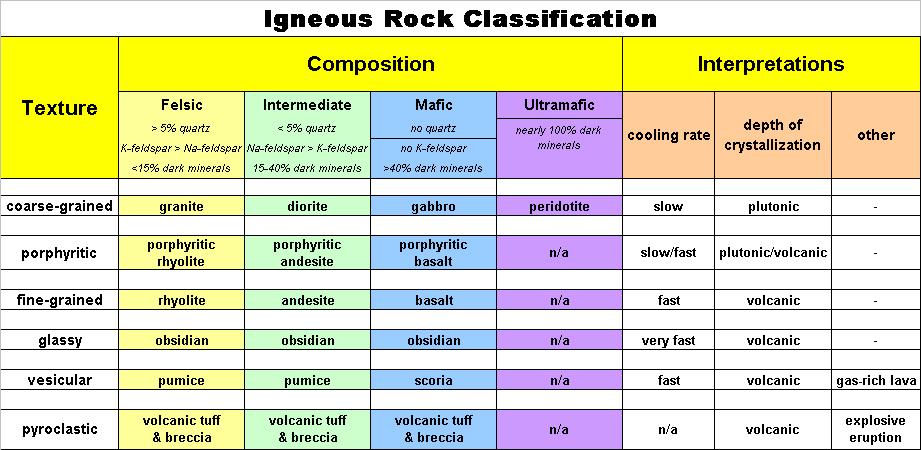 WordDefinitionParaphrasePicture